LINDEN HIGH SCHOOL
GIRLS VARSITY TRACKLinden High School Girls Varsity Track finishes 2nd place at FML Tri - Holly / Brandon / LindenWednesday, April 17, 2019
4:00 PM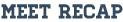 The girls track team will begin their metro season with a 1-1 record after a cold, windy meet at Holly against the host team and Brandon. Winners in their events were: 

Olivia Stoddard - 400 meters
Maddie Smith - Shot Put
Maddie Koehler - High Jump

Great work girls! The team will be back in action Wednesday against Fenton and Owosso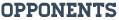 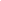 